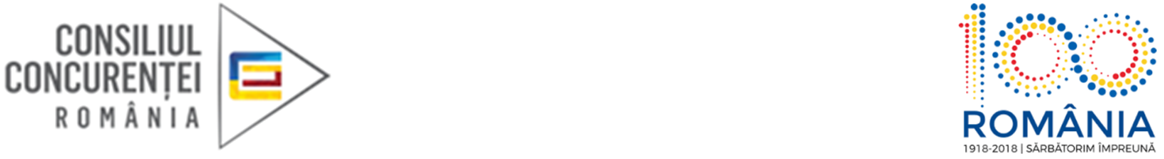 CONSILIUL CONCURENŢEI ANALIZEAZĂ PRELUAREA DAAS IMPEX SRL DE CĂTRE EPTA REFRIGERATION ROMANIA SRL Consiliul Concurenței analizează tranzacția prin care EPTA Refrigeration Romania SRL preia în proporție de 90,02% capitalul social al DAAS Impex SRL, restul capitalului social fiind deținut de domnul Lucian Negroiu și domnul Daniel Mocanu. EPTA Refrigeration Romania SRL face parte din Grupul EPTA specializat în segmentul de refrigerare comercială pentru retaileri. DAAS Impex SRL activează în mai multe domenii, respectiv refrigerare comercială, HoReCa, amenajarea și mobilarea spațiilor comerciale și panificație. În conformitate cu prevederile Legii concurenţei (nr. 21/1996), această operaţiune este o concentrare economică ce depăşeşte pragurile valorice prevăzute de lege, fiind supusă controlului Consiliului Concurenţei. Autoritatea de Concurență va evalua concentrarea economică în scopul stabilirii compatibilităţii sale cu un mediu concurenţial normal şi va emite o decizie în termenele prevăzute de lege. Eventualele observaţii şi puncte de vedere pot fi transmise autorităţii de concurenţă prin fax, la nr. 021.405.45.08, prin e-mail, la adresa industrie@consiliulconcurentei.ro sau prin poştă, la următoarea adresă: Consiliul Concurenţei, Piaţa Presei Libere nr. 1, Casa Presei, corp D1, sector 1, Bucureşti, cod poştal 013701, Oficiul Poştal nr. 25, în termen de 20 zile de la data prezentului anunţ. Decembrie 2018 Biroul de Presă Tel: 0372.129.710; fax: 021405.44.02; E-mail: presa@consiliulconcurentei.ro 